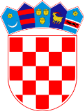 REPUBLIKA HRVATSKASplitsko-dalmatinska županija OPĆINA SUTIVANTrg dr.F.Tuđmana 1 ,21403 SutivanOIB: 14934088349U Sutivanu, 30.06.2023.POLUGODIŠNJI IZVJEŠTAJ O IZVRŠENJU PRORAČUNA OPĆINESUTIVAN ZA 2023. GODINUNačelnik Ranko BlaževićSADRŽAJIzvršenje općeg i posebnog dijela Proračuna Općine Sutivan u razdoblju od 01.01.2023. do 30.06.2023. godineIzvještaj o zaduživanju na domaćem i stranom tržištu novca i kapitala u razdoblju od01.01.2032. do 30.06.2023. godineIzvještaj o danim jamstvima i izdacima po danim jamstvima u razdoblju od 01.01.2023. do 30.06.2023. godineIzvještaj o izdacima za udjele u glavnici u razdoblju od 01.01.2023. do 30.06.2023. godineObrazloženje ostvarenja prihoda i primitaka, rashoda i izdataka Proračuna OpćineSutivan u razdoblju od 01.01.2023. do 30.06.2023. godineIzvještaj o stanju novčanih sredstava u razdoblju od 01.01.2023. do 30.06.2023. godinePrijenos proračunskim korisnicima u razdoblje od 01.01.2023. do 30.06.2023. godineIzvještaj o obvezama u razdoblju od 01.01.2023. do 30.06.2023. godineIzvještaj o potraživanjima Općine Sutivan u razdoblju od 01.01.2023. do 30.06.2023. godineIzvještaj o sudskim sporovima Općine Sutivan u razdoblju od 01.01.2023. do 30.06.2023. godineIZVRŠENJE OPĆEG I POSEBNOG DIJELA PRORAČUNA OPĆINE SUTIVAN URAZDOBLJU OD 01.01.2023. DO 30.06.2023. GODINETemeljem odredbi Pravilnika o polugodišnjem i godišnjem izvještaju o izvršenju proračuna ("Narodne novine" broj 24/13) Polugodišnji izvještaj o izvršenju Proračuna Općine Sutivan  za 2023. godinu sadrži:opći dio proračuna - Račun prihoda i rashoda i Račun financiranjaposebni dio proračunaizvještaj o zaduživanju na domaćem i stranom tržištu novca i kapitalaizvještaj o danim jamstvima i izdacima po danim jamstvimaobrazloženje ostvarenja prihoda i primitaka, te rashoda i izdatakaprijenos proračunskim korisnicimaOpći dio Proračuna sadrži:Računa prihoda i rashoda i Računa financiranjaRačun prihoda i rashodaRačun financiranjaRačuna prihoda i rashoda i Računa financiranja sadrži prikaz ukupnih prihoda i primitaka, terashoda i izdataka na razini razreda ekonomske klasifikacije.Račun prihoda i rashoda i Računa financiranja sadrži prikaz prihoda i primitaka, te rashoda iizdataka na razini razreda, skupine, podskupine i odjeljka ekonomske klasifikacije.Posebni dio Proračuna sadrži:izvršenje po organizacijskoj klasifikacijiizvršenje po ekonomskoj klasifikacijiizvršenje po programskoj klasifikacijiIZVJEŠTAJ O ZADUŽIVANJU NA DOMAĆEM I STRANOM TRŽIŠTU NOVCA IKAPITALA U RAZDOBLJU OD 01.01.2023. DO 30.06.2023. GODINEU promatranom razdoblju Općina Sutivan se nije zaduživala na domačem ili stranom tržištu novca i kapitala .IZVJEŠTAJ O  DANIMA  JAMSTVIMA  I  IZDACIMA  PO  JAMSTVIMA  URAZDOBLJU OD 01.01.2023. DO 30.06.2023. GODINEU promatranom razdoblju Općina Sutivan nije davala jamstva.4.	IZVJEŠTAJ O IZDACIMA ZA UDJELE U GLAVNICI U RAZDOBLJU OD 01.01.2022. DO 30.06.2022. GODINEU promatranom razdoblju Općina Sutivan nije imala nikakve izdatke za udjele u glavnici.Stanje na dan 30.06.2023. godine iznosi 5.164.600,00 kn a odnosi se na: Vodovod Brač.OBRAZLOŽENJE OSTVARENJA PRIHODA I PRIMITAKA, RASHODA I IZDATAKA PRORAČUNA OPĆINE SUTIVAN U RAZDOBLJU OD 01.01.2023. DO 30.06.2023. GODINEFinanciranje javnih izdataka u Općini Sutivan u razdoblju od 01. siječnja do 30. lipnja 2023. godine vršeno je temeljem Proračuna Općine Sutivan  koji je donesen na 13. sjednici Općinskog vijeća održanoj dana 16. prosinca 2022. godine te I. Izmjena i dopuna Proračuna  Općine Sutivan koji je donesen na .sjednici Općinskog vijeća održanoj dana 19.05.2023.g.Planirani prihodi i rashodi Općine Sutivan, zajedno sa proračunskim korisnicima, za 2023. godinu iznose 2.830.961,17 Eura.Proračunski korisnici Općine Sutivan su:	Dječji vrtić "Babarin"	Općinska knjižnica "Antonio Rendić Ivanović"PRIHODIOBRAZLOŽENJE RAČUNA PRIHODA I PRIMITAKAPrihodi i primici   ostvareni su u iznosu od ukupno 758.679,10 Eura .U okviru ove stavke prihoda ProračunaOpćine Sutivan iznose 736.084,61 Eura a na  prihode proračunskih korisnika odnosi se iznos od 22.594,49 Eura, od kojih  prihodi Dječjeg Vrtića iznose 19.919,92, a H.N. Knjižnice 324,74 EuraPRIHODI POSLOVANJAOpći prihodi i primici ostvareni su u ukupnom iznosu od 624.250,96 EuraOd ovog ukupnog iznosa iznos od 217.363,39 odnosi se na porez i prirez na dohodak 321.652,09 je ostvareni iznos od poreza na promet nekretnina59.192,13 je prihod od poreza na kuće za odmor te iznos od 6.123,43 Eura su svi ostali prihodi iz općih prihoda i primitaka.Prihodi za posebne namjene ostvareni su u iznosu od 131.442,97 EuraNajveći dio ovih prihoda odnosi se na komunalni doprinos 52.020,44 te komunalnu naknadu 31.267,94 Eura.17.080,15 Eura je prihod od naknade za korištenje služnog prava HT-a.13.206,57 Eura je ostvareni prihod od Lučke uprave SDŽ-a U preostali iznos od ukupno 17.867,87 sadržani su svi ostali prihodi Općine za posebne namjene.Prihodi od pomoći koji su planirani u iznosu od 637.858,82 Eura ostvareni su samo 0,42% odnosno 2.660,43 Eura.RASHODI OBRAZLOŽENJE OSTVARENIH RASHODA I IZDATAKARASHODI POSLOVANJA (3) ostvareni su u visini od 692.328,90 Eura. Rashodi za zaposlene (31) ostvareni su u visini od 287.634,98Eura  .U okviru ovih rashoda za zaposlene slijedi:-rashodi za zaposlene Općine Sutivan( JUO i Pogon za kom. djelatnike) 98.197,38 i 59.090,29-rashodi za zaposlene  proračunskog korisnika Dječji Vrtić 118.411,80-rashodi za zaposlene  proračunskog korisnika H.N. Knjižnica 11.935,51Materijalni rashodi  (32)sadrže naknade troškova zaposlenima, rashodi za materijal i energiju, rashodi za usluge, naknade troškova osobama izvan radnog odnosa i ostali nespomenuti rashodi poslovanja, a ostvareni su u ukupnom iznosu 288.109,84 Eura. U ove rashode spadaju: Naknade troškova zaposlenima (321) ostvareni su u ukupnom iznosu od 9.166,65 Rashodi za materijal i energiju (322) ostvareni su u ukupnom  iznosu od 72.733,33U ove rashode spadaju uredski materijal, materijal i sirovine, energija, materijal i dijelovi za tekuće i investicijsko održavanje, sitan inventar i službena i zaštitna odjeća.Rashodi za usluge (323) izvršeni su u ukupnom iznosu od 197.486,80U ovu skupinu spadaju troškovi za usluge telefona, prijevoza i pošte, usluge tekućeg i investicionog održavanja , usluge promidžbe i informiranja, komunalne usluge , zdravstvene i veterinarske ,intelektualne , računalne i ostale usluge .Financijski rashodi  ostvareni su u iznosu od 18.831,81 ( bankarske usluge, zatezne kamate, ostali nespomenuti financijski rashodi).Subvencije su  ostvarene u iznosu od: 3.500,98 i to za subvencije poljoprivrednicima.Naknade građanima i kućanstvima (37 )  ostvareni su u iz nosu od 17.327,27 EuraNaknade se odnose na pomoć obiteljima i za  novorođenu djecu, stipendije ,  ostale pomoći …Tekuće donacije (38 )isplaćene su zi Proračuna za ovo tekuće razdoblje  u iznosu od 76.924,02Eura :civilna zaštita ,vjerska zajednica ,Brački pupoljci, Turistička zajednica, sportske udruge, Crveni križ, DVD...RASHODI ZA NABAVU NEFINANCIJSKE IMOVINE  (4)Rashodi za nabavu nefinancijske imovine  ostvareni su u iznosu od 10.766,49 Eura.Rashodi za nabavu ne proizvedene dugotrajne imovine  (41)   u iznosu od 500,00 EuraRashodi za nabavu ne proizvedene dugotrajne imovine  ( 42) u iznosu od 10.266,49 Eura-	građevinski objekti 0,00-	postrojenja i oprema 8.426,24-	knjige, umjetnička djela, …  1.840,25Kao rezultat razlike između ostvarenih prihoda od prodaje nefinancijske imovine  i rashoda za nabavu nefinancijske imovine ostvaren je manjak prihoda od nefinancijske imovine u iznosu od: 10.76,49 EuraIz prihodi poslovanja ostvareni u iznosu od 758.679,10 i rashodi poslovanja u iznosu od 692.328,90 za ovo izvještajno razdoblje proizlazi višak poslovanja u iznosu od 66.350,20 EuraUkupni reuultat poslovanja za ovo razdoblje je 55.583,71 EuroIzdaci za financijsku imovinu i otplatu zajma  u ovom izvještajnom razdoblju nisu podmirivaniFINANCIJSKA IMOVINA :-	Novac u banci i blagajni  u iznosu od 72.059,51 Euro-	 Proračunski korisnici nemaju svoje poslovne račune jer posluju u okviru riznice proračuna. Proračunski korisnici imaju u blagajni iznos od : Dječji vrtić 1.307,73, a H.N. Knjižnica iznos od.55,86.-	Dionice i udjeli   u iznosu od 5.164.600,00 kn koji se odnose na Vodovod Supetar.-	Potraživanja za prihode poslovanja  u iznosu od 710.016,01-	Potraživanja od prodaje nefinancijske imovine u iznosu od: 2.675,69 KLASA:URBROJ:Sutivan, 30.06.2023.g.